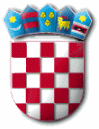 REPUBLIKA HRVATSKA   ZADARSKA ŽUPANIJA   OPĆINA PRIVLAKA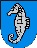        Ivana Pavla II, 46.      23233 PRIVLAKAKLASA: 021-05/20-01/07URBROJ: 2198/28-01-20-1Privlaka, 04. prosinca  2020.g.Sukladno Uputama za postupanje Ministarstva uprave KLASA: 023-01/20-01/114, URBROJ: 515-05-02-01/1-20-1 od 13.ožujka 2020.g. u svezi održavanja sjednica predstavničkih tijela jedinica lokalne i područne (regionalne) samouprave u uvjetima propisanih mjera radi sprečavanja širenja korona virusa  te članak 56. Poslovnika o radu općinskog vijeća („Službeni glasnik Zadarske županije“ 14/09) i Izmjena i dopuna   Poslovnika  o radu općinskog vijeća (Služeni glasnik Zadarske županije“ 5/18).S a z i v a m33. (tridesettreću ) sjednicu šestog saziva Općinskog vijeća općine Privlaka koja će se održati 10. prosinca 2020.g.(četvrtak) s početkom u  18,00  sati u multimedijalnoj dvorani osnovne škole  PrivlakaZa sjednicu predlažem sljedeći,d n e v n i   r e d: Prihvaćanje Zapisnika sa 32.(tridestdruge) sjednice općinskog vijeća Općine Privlaka;Donošenje Proračuna općine Privlaka za 2021.g. sa projekcijama za 2022.g. i 2023.g.,(materijal dostavljen), te donošenje financijskog plana dječjeg vrtića „Sabunić“ za 2021.g. sa projekcijama za 2022.g. i 2023.g.; (materijal dostavljen)Donošenje  plana razvojnih programa općine Privlaka za 2021.g. s projekcijama za 2022 i 2023.g.;(materijal dostavljen)Donošenje odluke o izvršenju Proračuna općine Privlaka za 2021.g. ;Donošenje programa za 2020.g. (materijal dostavljen)gradnja komunalne infrastrukture za 2021.g.održavanje komunalne infrastrukture  za 2021.g. (dopuna dostavljenog materijala) javnih potrebe u kulturi za 2021.g.javnih potreba u sportu i rekreaciji za 2021.g.javnih potreba u socijalnoj skrbi za 2021.g.javnih potreba u predškolskom i osnovnoškolskom odgoju i naobrazbi za 2021.g.javnih potreba udruga civilnog društva za  2021.g.financiranja političkih stranaka i kandidata nezavisnih lista za 2021.g.;utroška sredstava od naknade za zadržavanje nezakonito izgrađenih zgrada u prostoru za 2021.g.;Donošenje odluke o izmjeni odluke o raspodjeli rezultata za 2019.g.;7.  Donošenje Plana upravljanja imovinom u vlasništvu Općine Privlaka za 2021.;8.   Donošenje Odluka o izmjenama i dopunama Odluke o statusu ceste; 9.  Donošenje Odluka o privremenoj zabrani izvođenja građevinskih radova na području      Općine Privlaka;10. Donošenje Odluka o sufinanciranju cijene smještaja djece s područja Općine Privlaka u       dječjim vrtićima;      11. Razno;   OPĆINSKO VIJEĆE        P r e d s j e d n i k										Nikica Begonja